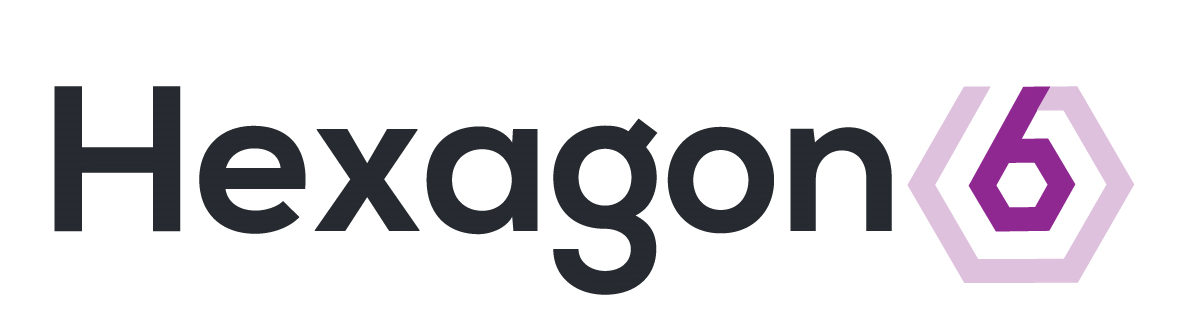 Expression of Interest: One Day Master Class – Leadership and Management of Hybrid DispensariesName and TitleJob Role eg Partner, PM, etcBest email contactPractice NamePractice PostcodeDispensing List SizeTotal List sizePharmacy NameY/NDoes your partnership own the PharmacyY/NIs the pharmacy at the same site as the DispensaryWDA(H) Y/NIf Yes - WDA(H) NumberWhich PCN do you belong to?Depending upon number and location of delegates, we plan on meeting at a hotel in central England for a one-day conference in late February, early March, or April 2023Depending upon number and location of delegates, we plan on meeting at a hotel in central England for a one-day conference in late February, early March, or April 2023There is funding available via the PCN DES which has a funding pot for training for Leadership and Management. If you apply to the PCN and give us their details, we will invoice the PCN directlyPlease complete and email this form back to enquiries@spotdispensing.comThere is funding available via the PCN DES which has a funding pot for training for Leadership and Management. If you apply to the PCN and give us their details, we will invoice the PCN directlyPlease complete and email this form back to enquiries@spotdispensing.com